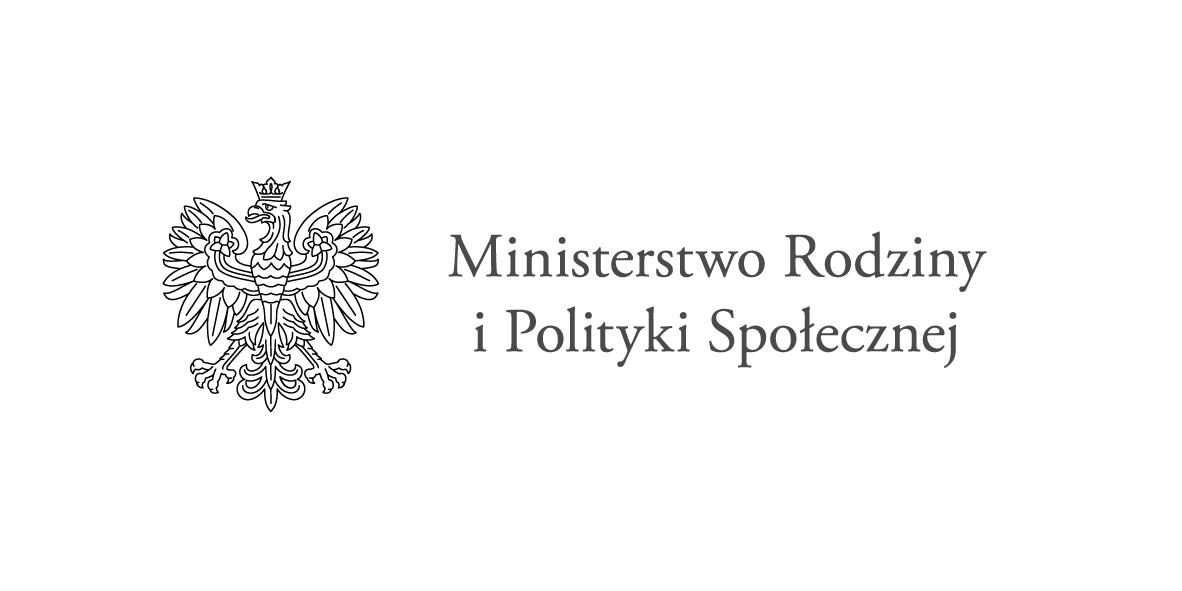 OGŁOSZENIE O OTWARTYM KONKURSIE OFERTNA REALIZACJĘ PROJEKTÓW W RAMACHPROGRAMU OSŁONOWEGO„WSPIERANIE JEDNOSTEK SAMORZĄDU TERYTORIALNEGO 
W TWORZENIU SYSTEMU PRZECIWDZIAŁANIA PRZEMOCY W RODZINIE”EDYCJA 2022 r.Minister Rodziny i Polityki Społecznej ogłasza otwarty konkurs ofert i zaprasza do składania wniosków na realizację projektów w ramach Programu Osłonowego „Wspieranie Jednostek Samorządu Terytorialnego w Tworzeniu Systemu Przeciwdziałania Przemocy w Rodzinie”, opracowanego na podstawie art. 8 pkt 6 ustawy z dnia 29 lipca 2005 r. o przeciwdziałaniu przemocy w rodzinie (Dz. U. z 2021 r. poz. 1249), zwanego dalej „Programem”.Minister Rodziny i Polityki Społecznej na realizację Programu w roku 2022 przeznaczył kwotę 3 000 000 zł. Projekty w ramach Programu mogą być realizowane przez jednostki samorządu terytorialnego szczebla gminnego, powiatowego lub wojewódzkiego. Jednostki te mogą wdrażać projekty samodzielnie lub zlecić ich realizację podmiotom, o których mowa w art. 3 ust. 2 i 3 ustawy 
z dnia 24 kwietnia 2003 r. o działalności pożytku publicznego i o wolontariacie (Dz. U. 
z 2020 r. poz. 1057 oraz z 2021 r. poz. 1038, 1243, 1535 i 2490).Planowane w ramach Programu działania projektowe powinny uwzględniać ograniczenia i możliwości realizacji zadania związane z sytuacją epidemiczną spowodowaną rozprzestrzenianiem się wirusa SARS-CoV-2. Należy w szczególności uwzględnić kwestie związane z zapewnieniem bezpieczeństwa zdrowotnego osób realizujących poszczególne zadania oraz ich uczestników. Podmiotem uprawnionym do aplikowania o dofinansowanie projektów w ramach Programu jest:Gmina/Miasto,Powiat,Województwo.Opracowaną dokumentację w ramach wniosku o dofinansowanie projektu podpisują i składają do właściwego miejscowo Wojewody podmioty uprawnione do reprezentacji jednostek samorządu terytorialnego na podstawie ustaw samorządowych lub odrębnych upoważnień lub pełnomocnictw.W przypadku, gdy wniosek podpisany jest przez osobę działającą na podstawie upoważnienia lub pełnomocnictwa konieczne jest dołączenie tego dokumentu do wniosku. RODZAJ ZADAŃMinister Rodziny i Polityki Społecznej określił następujące priorytety, w ramach których będą dofinansowane działania wynikające z realizacji projektów w ramach Programu:   Priorytet I Rozwój działań profilaktycznych mających na celu podniesienie świadomości społecznej na temat zjawiska przemocy w rodzinie. Priorytet II Poprawa jakości i zwiększenie dostępności usług świadczonych na rzecz osób zagrożonych lub doznających przemocy w rodzinie.Priorytet III Dostosowanie istniejącej infrastruktury instytucjonalnej do potrzeb osób zagrożonych lub dotkniętych przemocą w rodzinie.Priorytet IV Zintensyfikowanie pomocy dla dzieci i młodzieży z rodzin zagrożonych lub dotkniętych przemocą w rodzinie.Szczegółowe informacje dotyczące działań wynikających z powyższych priorytetów, na realizację których podmioty uprawnione będą mogły aplikować o dofinansowanie, zawarte są w Programie. Podmiot uprawniony może aplikować o dofinansowanie na realizację jednego projektu
w ramach Programu. Projekt może dotyczyć wyłącznie jednego z czterech ww. priorytetów. ZASADY SKŁADANIA WNIOSKÓW Wniosek o dofinansowanie projektu realizowanego w ramach Programu podmiot uprawniony składa za pomocą formularza, stanowiącego załącznik nr 1 do ogłoszenia.Wnioski, o których mowa w ust. 1, wraz z załącznikami wymienionymi w pkt III, należy przesłać listem poleconym z dopiskiem na kopercie: Program Osłonowy „Wspieranie Jednostek Samorządu Terytorialnego w Tworzeniu Systemu Przeciwdziałania Przemocy w Rodzinie” do właściwego Urzędu Wojewódzkiego w terminie do 15 marca 2022 r. (liczy się data stempla pocztowego) lub złożyć w powyższym terminie osobiście w Urzędzie Wojewódzkim. Urzędy Wojewódzkie dokonają oceny wniosków w terminie do 8 kwietnia  2022 r., zgodnie z kryteriami zawartymi w karcie oceny oferty konkursowej, stanowiącej załącznik nr 4 
do niniejszego ogłoszenia, a następnie przekażą dokumentację konkursową do Biura Pełnomocnika Rządu do Spraw Równego Traktowania w Ministerstwie Rodziny i Polityki Społecznej (ul. Nowogrodzka 1/3/5, 00-513 Warszawa), z dopiskiem na kopercie: Program Osłonowy „Wspieranie Jednostek Samorządu Terytorialnego w Tworzeniu Systemu Przeciwdziałania Przemocy w Rodzinie”.Złożone wnioski nie podlegają uzupełnieniu ani korekcie po upływie terminu
ich składania.Złożenie wniosku o dofinansowanie nie jest równoznaczne z zapewnieniem przyznania dotacji lub z przyznaniem dotacji we wnioskowanej wysokości.Wnioski niekompletne lub wadliwe będą odrzucane, jako niespełniające warunków formalnych.WYMAGANA DOKUMENTACJAWnioskodawca składa w formie papierowej (w jednym egzemplarzu) następujące dokumenty:a) wniosek o dofinansowanie projektu w ramach Programu, na który składają się formularz wniosku, kosztorys realizacji zadania publicznego oraz harmonogram realizacji zadania publicznego, podpisane przez osoby uprawnione, reprezentujące wnioskujący podmiot;  b) odpowiednio gminny lub powiatowy program przeciwdziałania przemocy w rodzinie i ochrony ofiar przemocy w rodzinie przyjęty uchwałą właściwych organów gminy lub powiatu, natomiast w przypadku samorządu województwa – wojewódzki program przeciwdziałania przemocy w rodzinie, przyjęty właściwą uchwałą Sejmiku lub Zarządu Województwa; c) oświadczenie Wnioskodawcy o braku podwójnego finansowania, zapewnieniu wkładu własnego oraz zgodności treści wersji papierowej i elektronicznej wniosku (załącznik nr 2 do ogłoszenia).Wnioskodawca składa w formie elektronicznej formularz wniosku (załącznik nr 1 do ogłoszenia) wraz z załącznikami nr 1a (kosztorys realizacji zadania publicznego) i nr 1b (harmonogram realizacji zadania publicznego). Wniosek w formie elektronicznej należy przekazać na płycie CD/DVD w dwóch egzemplarzach. Dokumenty w formie elektronicznej nie muszą zawierać podpisów.Nie należy przesyłać załączników innych niż wyżej wymienione.TRYB I TERMIN WYBORU WNIOSKÓW O DOFINANSOWANIE PROJEKTÓW Etap Wojewódzki:Urzędy Wojewódzkie dokonują oceny formalnej oraz wstępnej oceny merytorycznej wniosków o dofinansowanie projektów w ramach Programu na podstawie karty oceny, stanowiącej załącznik nr 4 do ogłoszenia.Urzędy Wojewódzkie przekazują dokumentację konkursową wraz z wypełnionymi kartami oceny dla maksymalnie 10 najwyżej ocenionych wniosków w terminie, o którym mowa w pkt II. 3.Etap Centralny – Ministerstwo Rodziny i Polityki Społecznej:Biuro Pełnomocnika Rządu do Spraw Równego Traktowania w Ministerstwie Rodziny
i Polityki Społecznej rejestruje otrzymaną dokumentację konkursową i przygotowuje ją do komisyjnego zaopiniowania.Oceny merytorycznej dokonuje Zespół Monitorujący do spraw Przeciwdziałania Przemocy w Rodzinie, w oparciu o kryteria zawarte w karcie oceny merytorycznej, stanowiącej załącznik nr 5 do ogłoszenia.Po dokonaniu oceny merytorycznej sporządzana jest lista rankingowa projektów
wg uzyskanej punktacji. Minister Rodziny i Polityki Społecznej otrzymuje listę wybranych projektów
do ostatecznej akceptacji.Rozstrzygnięcie konkursu nastąpi w terminie do 20 maja 2022 r., a jego wyniki zostaną umieszczone na stronie internetowej Ministerstwa Rodziny i Polityki Społecznej www.gov.pl/web/rodzina w zakładce: „Przeciwdziałanie przemocy w rodzinie / Programy i projekty”.Po zakończeniu oceny merytorycznej i opublikowaniu listy projektów wybranych do dofinansowania, wnioskodawcy, których projekty nie zostały zakwalifikowane do wsparcia, mogą skorzystać z procedury odwoławczej od oceny merytorycznej, określonej w Programie. Odwołanie wraz z uzasadnieniem należy złożyć w terminie 7 dni od dnia ogłoszenia wyników oceny merytorycznej na adres Ministerstwa Rodziny 
i Polityki Społecznej (liczy się data stempla pocztowego).TERMIN I WARUNKI DOFINANSOWANIA REALIZACJI PROJEKTÓWProjekty mogą być realizowane od dnia następującego po dniu ogłoszenia wyników konkursu przez Ministra Rodziny i Polityki Społecznej do dnia 31 grudnia 2022 r.Wydatki związane z realizacją projektu kwalifikowalne będą od dnia następnego po dniu ogłoszenia wyników konkursu przez Ministra Rodziny i Polityki Społecznej. W przypadku projektów, które uzyskają dofinansowanie w wyniku procedury odwoławczej, wydatki będą kwalifikowalne od dnia następnego po dniu ogłoszenia przez Ministra Rodziny i Polityki Społecznej listy podmiotów, których odwołania zostały rozpatrzone pozytywnie. Wydatki w ramach projektów są kwalifikowalne do dnia 31 grudnia 2022 r.Projekt realizowany w ramach Programu może uzyskać dofinansowanie od 10 000 zł do 100 000 zł. Wnioskowana kwota na dofinansowanie projektu (kwota dotacji) nie może być wyższa niż 80% całkowitego kosztu realizacji projektu.Podmioty aplikujące o dofinansowanie projektów zobowiązane są do zapewnienia finansowego wkładu własnego w wysokości minimum 20% całkowitego kosztu projektu. Nie jest możliwe wniesienie wkładu rzeczowego do projektu.Do wydatków kwalifikowalnych w ramach projektów należą wydatki faktycznie poniesione przez Wnioskodawcę oraz możliwe do zidentyfikowania i zweryfikowania, 
w szczególności:koszty kadry przydzielonej do realizacji projektu, pod warunkiem, że są zgodne z zasadami ustalania wynagrodzeń przez Wnioskodawcę,koszty podróży i diety dla kadry uczestniczącej w realizacji projektu pod warunkiem, że są one zgodne z regulacjami wewnętrznymi Wnioskodawcy oraz nie przekraczają określonych stawek krajowych,koszty materiałów eksploatacyjnych i dostaw, pod warunkiem, że są możliwe do zidentyfikowania i przypisane do projektu,koszty wynikające z innych umów zawartych przez Wnioskodawcę w celu wdrożenia projektu, pod warunkiem, że ich zawarcie jest zgodne z zasadami Programu i z obowiązującymi przepisami dotyczącymi zamówień publicznych. Koszty zarządzania projektem nie mogą przekroczyć 20% całkowitych kwalifikowalnych kosztów projektu. Do kosztów zarządzania zalicza się w szczególności:koszty wynagrodzeń osób obsługujących projekt (wykonujących działania inne 
niż merytoryczne, np. koordynator projektu, księgowa, obsługa administracyjna, obsługa informatyczna), zawierające faktyczne wynagrodzenia, składki na ubezpieczenie społeczne i inne koszty ustawowe wchodzące w skład wynagrodzenia,koszty podróży oraz diet,koszty materiałów i usług niezbędnych do realizacji projektu (z wyłączeniem kosztów związanych z realizacją działań merytorycznych).Koszty kadry specjalistycznej w ramach projektów nie mogą przekroczyć 30% dotacji. Pod pojęciem „kosztów kadry specjalistycznej” rozumie się koszty usług świadczonych na podstawie umów cywilnoprawnych przez wszystkich wykonawców oraz podwykonawców, a także dodatki zadaniowe, dodatki specjalne i nagrody dla osób zaangażowanych w realizację projektu pod względem merytorycznym, tj. świadczących usługi poradnictwa specjalistycznego, w tym: psychologicznego, prawniczego, pedagogicznego, terapeutycznego, szkoleniowego, doradztwa zawodowego, itp. Usługi osób wykonujących prace o innym charakterze, w tym prace administracyjne lub pomocnicze (np. koordynatora projektu, księgowej, kadrowej, informatyka, itp.) oraz działalność twórcza i artystyczna nie są zaliczane do usług kadry specjalistycznej.Ograniczenie do 30% udziału środków przeznaczonych na koszty kadry specjalistycznej dotyczy wyłącznie kwoty dotacji, a nie całkowitego kosztu projektu. Powyższy warunek nie dotyczy wkładu własnego wnioskodawcy, który może w całości zostać przeznaczony na koszty kadry specjalistycznej.Dotacja nie może być przeznaczona na:realizację inwestycji związanych z budową nowych obiektów,zakup nieruchomości,wydatki na zakup środków trwałych w rozumieniu art. 3 ust. 1 pkt 15 ustawy 
z dnia 29 września 1994 r. o rachunkowości (Dz. U. z 2021 r. poz. 217, z późn. zm.) oraz art. 16a ust. 1 w zw. z art. 16d ust. 1 ustawy z dnia 15 lutego 1992 r. o podatku dochodowym od osób prawnych (Dz. U. z 2021 r. poz.1800, z późn. zm.),pokrycie wynagrodzenia związanego z zatrudnieniem na podstawie umowy 
o pracę, z wyłączeniem dodatków zadaniowych, dodatków specjalnych i nagród,dożywianie, w rozumieniu wieloletniego rządowego programu „Posiłek w szkole i w domu” na lata 2019–2023”, ustanowionego uchwałą nr 140 Rady Ministrów z dnia 15 października 2018 r. (M. P. z 2018 r. poz. 1007),prowadzenie leczenia i rehabilitacji osób niepełnosprawnych.Podmiot, któremu zostanie przyznana dotacja, zobowiązany jest do przekazania zaktualizowanego harmonogramu realizacji zadania publicznego, którego wzór stanowi załącznik nr 1 b do niniejszego ogłoszenia i kosztorysu realizacji zadania publicznego, którego wzór stanowi załącznik nr 1a do niniejszego ogłoszenia. Dokumenty te należy dołączyć do podpisanego porozumienia, którego wzór stanowi załącznik nr 7 i 8. Podmiot uprawniony, który otrzyma dotację, będzie zobowiązany przedstawić szczegółowe sprawozdanie merytoryczne i finansowe na formularzu stanowiącym załącznik nr 6 do niniejszego ogłoszenia, w nieprzekraczalnym terminie do dnia 30 stycznia 2023 r.Pozostałe informacje dotyczące trybu wyboru projektów znajdują się w Programie, zamieszczonym na stronie internetowej Ministerstwa Rodziny i Polityki Społecznej (www.gov.pl/web/rodzina),  zakładka: „Przeciwdziałanie przemocy w rodzinie/ Programy 
i projekty”, z treścią którego należy się zapoznać.Beneficjenci Programu Osłonowego „Wspieranie Jednostek Samorządu Terytorialnego w Tworzeniu Systemu Przeciwdziałania Przemocy w Rodzinie” zobowiązani są do wypełniania obowiązku informacyjnego, zgodnie w wytycznymi w zakresie wypełniania obowiązków informacyjnych, o których mowa w art. 35a ustawy z dnia 27 sierpnia 2009 r. o finansach publicznych oraz przepisami rozporządzenia Rady Ministrów z dnia 7 maja 2021 r. w sprawie określenia działań informacyjnych podejmowanych przez podmioty realizujące zadania finansowane lub dofinansowane z budżetu państwa lub z państwowych funduszy celowych (Dz.U. poz. 953).  W sprawie ewentualnych pytań dotyczących konkursu, prosimy kontaktować 
się z Biurem Pełnomocnika Rządu do Spraw Równego Traktowania w Ministerstwie Rodziny i Polityki Społecznej:tel.: (22) 661 15 80,  e-mail: sekretariat.BRT@mrips.gov.pl.Załączniki:Załącznik nr 1 – Wniosek o dofinansowanie projektu realizowanego ramach Programu Osłonowego „Wspieranie Jednostek Samorządu Terytorialnego w Tworzeniu Systemu Przeciwdziałania Przemocy w Rodzinie”,Załącznik nr 1a – Kosztorys realizacji zadania publicznego,Załącznik nr 1b – Harmonogram realizacji zadania publicznego,Załącznik nr 2 – Oświadczenie Wnioskodawcy o braku podwójnego finansowania, zapewnieniu wkładu własnego oraz zgodności treści wersji papierowej i elektronicznej wniosku,Załącznik nr 3 – Instrukcja wypełniania wniosku,Załącznik nr 4 – Karta oceny wniosku o dofinansowanie projektu realizowanego  w ramach Programu Osłonowego „Wspieranie Jednostek Samorządu Terytorialnego w Tworzeniu Systemu Przeciwdziałania Przemocy w Rodzinie” (etap wojewódzki),Załącznik nr 5 – Karta oceny wniosku o dofinansowanie projektu realizowanego w ramach Programu Osłonowego „Wspieranie Jednostek Samorządu Terytorialnego w Tworzeniu Systemu Przeciwdziałania Przemocy w Rodzinie” (etap centralny),Załącznik nr 6 – Sprawozdanie z wykonania projektu realizowanego w ramach Programu Osłonowego „Wspieranie Jednostek Samorządu Terytorialnego w Tworzeniu Systemu Przeciwdziałania Przemocy w Rodzinie”,Załącznik nr 6a – Rozliczenie kosztów projektu,Załącznik nr 6b – Zestawienie faktur (rachunków),Załącznik nr 7 – Wzór porozumienia,Załącznik nr 8 – Wzór porozumienia (nagrody),Załącznik nr 9 – Wzór aneksu, Załącznik nr 10 – Wzór aneksu rozwiązującego,Załącznik nr 11 – Instrukcja oceny projektów (etap wojewódzki).ZATWIERDZAM:……………………………MARLENA MALĄGMINISTER RODZINYI POLITYKI SPOŁECZNEJ